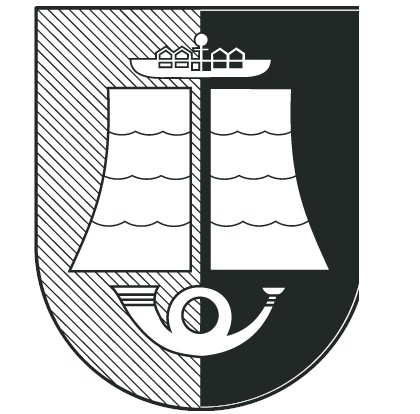 ŠILUTĖS RAJONO SAVIVALDYBĖS ADMINISTRACIJOS DIREKTORIUSĮSAKYMASDĖL 2021 METŲ PAGRINDINĖS SESIJOS VALSTYBINIŲ BRANDOS EGZAMINŲ VYKDYMO GRUPIŲ PATVIRTINIMO2021 m. gegužės 25 d. Nr. A1-  ŠilutėVadovaudamasis Lietuvos Respublikos vietos savivaldos įstatymo 29 straipsnio 2 dalimi,  Brandos egzaminų organizavimo ir vykdymo tvarkos aprašo, patvirtinto Lietuvos Respublikos švietimo ir mokslo ministro 2006 m. gruodžio 18 d. įsakymu Nr. ISAK-2391 „Dėl Brandos egzaminų organizavimo ir vykdymo tvarkos aprašo ir Lietuvių kalbos ir literatūros įskaitos organizavimo ir vykdymo tvarkos aprašo patvirtinimo, 76, 78–81 punktais bei Lietuvos Respublikos švietimo, mokslo ir sporto ministro 2021 m. vasario 25 d. įsakymu Nr. V-30 „Dėl 2020–2021 mokslo metų brandos egzaminų tvarkaraščio patvirtinimo“,tvirtinu 2021 metų pagrindinės sesijos valstybinių brandos egzaminų vykdymo grupes: lietuvių kalbos ir literatūros valstybinio brandos egzamino (pridedama); biologijos valstybinio brandos egzamino (pridedama); geografijos valstybinio brandos egzamino (pridedama); matematikos valstybinio brandos egzamino (pridedama); istorijos valstybinio brandos egzamino (pridedama); chemijos valstybinio brandos egzamino (pridedama); fizikos valstybinio brandos egzamino (pridedama); užsienio kalbos (anglų) klausymo, skaitymo ir rašymo dalies valstybinio brandos egzamino  (pridedama); užsienio kalbos (anglų) kalbėjimo dalies valstybinio brandos egzamino (pridedama);informacinių technologijų valstybinio brandos egzamino (pridedama).Administracijos direktorius                                                                                         Virgilijus PozingisParengė Jovita Jankauskienė2021-05-24